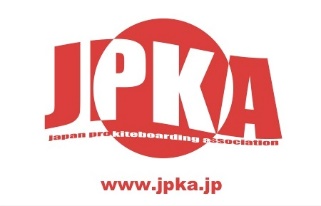 　　KITE COURSE RACE JAPAN TOUR’22 FINAL ROUNDChampionships BIWAKOふりがな氏　名　　　　　　　　　　　　　　　　　　男・女　　　　　　　生年月日　  　　年　　　月　　日生まれ　満　　　才　　　　　　　住所　〒　　－　　　　　　　　　　　　　　　　　　　　　　　　　　　　　　　　　　　　　　　　　　　　　　　　　　　　　　　　　TEL　　　　　　　　　　　　FAX　　　　　　　　　　　　　　　　携帯電話　　　　　　　　緊急連絡先　　　　　　　　　　　　　　　E-MAIL      　　　　　　　ＨＰ　http://　　　　　　　　　　　　JSAF ID;                        　　　　　　　KBFJ ID;　　　　　　　　　　　　　　　　OPENクラス(エントリー金額 一般￥12,000　KBFJ正会員\10,000)   エントリー費は大会当日受付にて決済。KBFJ正会員入会\10,000KBFJ一般会員入会\5,000　エントリーは下記のメールにて受付。エントリーの締め切りは10月9(日)です。 jpkatour@gmail.com ※レイトエントリーは受け付けておりません。誓約書私は本大会に参加を希望し、大会中の安全に対する判断、配慮等について全て私個人が責任を持ち、私個人の生命・負傷及び、機材等の破損・紛失は主催者、運営、協賛協力各社、団体に何ら責任が無いことに同意します。また、大会期間中に撮影された全ての写真・映像についての使用・転載の権限を主催者側に与える事に同意します。そして、いかなる場合においても、エントリー費の返還を要求いたしません。私はこれらの項目を理解し、ルールと大会規定に従う事を誓います。　　　年　　月　　日　氏名　　　　　　　　　　　　　　　　　　　　　　　　　　　　　保護者氏名　　　　　　　　　　　　　　　　　　　（未成年者のみ）JPKA事務局454-0985 愛知県名古屋市中川区春田5-23 SUPER FLY 2FFAX（０５２）３0９－3215　Ｅ-Mail jpkatour＠gmail.com　WEB http://www.jpka.jp